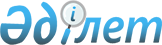 "Солтүстік Қазақстан облысы Тайынша ауданы Чкалов ауылдық округінің 2022 - 2024 жылдарға арналған бюджетін бекіту туралы" Солтүстік Қазақстан облысы Тайынша ауданы мәслихатының 2021 жылғы 28 желтоқсандағы № 131 шешіміне өзгерістер мен толықтырулар енгізу туралыСолтүстік Қазақстан облысы Тайынша ауданы мәслихатының 2022 жылғы 13 мамырдағы № 196 шешімі
      Солтүстік Қазақстан облысы Тайынша ауданының мәслихаты ШЕШТІ:
      1. Солтүстік Қазақстан облысы Тайынша ауданы мәслихатының "Солтүстік Қазақстан облысы Тайынша ауданы Чкалов ауылдық округінің 2022 - 2024 жылдарға арналған бюджетін бекіту туралы" Солтүстік Қазақстан облысы Тайынша ауданы мәслихатының 2021 жылғы 28 желтоксандағы қантардағы № 131 шешіміне (Нормативтік құқықтық актілерді мемлекеттік тіркеу тізілімінде № 162907 болып тіркелген) мынадай өзгерістер мен толықтырулар енгізілсін:
      1-тармақ жаңа редакцияда жазылсын:
      "1. Солтүстік Қазақстан облысы Тайынша ауданы Чкалов ауылдық округінің 2022 – 2024 жылдарға арналған бюджеті тиісінше осы шешімге 1, 2 және 3-қосымшаларға сәйкес, оның ішінде 2022 жылға мынадай көлемдерде бекітілсін:
      1) кірістер – 58494 мың теңге:
      салықтық түсімдер – 10603 мың теңге;
      салықтық емес түсімдер - 0 мың теңге;
      негізгі капиталды сатудан түсетін түсімдер – 15 мың теңге;
      трансферттер түсімі – 47876 мың теңге;
      2) шығындар – 100517,7 мың теңге;
      3) таза бюджеттік кредиттеу - 0 мың теңге:
      бюджеттік кредиттер - 0 мың теңге;
      бюджеттік кредиттерді өтеу – 0 мың теңге;
      4) қаржы активтері мен операциялар бойынша сальдо - 0 мың теңге:
      қаржы активтерін сатып алу - 0 мың теңге;
      мемлекеттің қаржы активтерін сатудан түсетін түсімдер - 0 мың теңге;
      5) бюджет тапшылығы (профициті) - - 42023,7 мың теңге;
      6) бюджет тапшылығын қаржыландыру (профицитін пайдалану) - 42023,7 мың теңге:
      қарыздар түсімі - 0 мың теңге;
      қарыздарды өтеу - 0 мың теңге;
      бюджет қаражатының пайдаланылатын қалдықтары – 42023,7 мың теңге.";
      5-тармақ жана редакцияда жазылсын:
      "5. 2022 жылға арналған Чкалов ауылдық округінің бюджетінде аудандық бюджеттен Чкалов ауылдық округінің бюджетіне 22142 мың теңге сомасында ағымдағы нысаналы трансферттер түсімі ескерілсін.";
      мынадай мазмұндағы 5-1 тармақпен толықтырылсын:
      "5-1. Осы шешімге 4 қосымшаға сәйкес 2022 жылғам арналған Чкалов ауылдық округінің бюджетінде қаржылық жылдың басында калыптасқан бюджет қаражатының бос қалдықтары есебінен шығыстар көзделсін.";
      көрсетілген шешімге 1- қосымша осы шешімге 1- қосымшаға сәйкес жаңа редакцияда жазылсын;
      көрсетілген шешім осы шешімге 2-қосымшаға сәйкес 4-қосымшамен толықтырылсын.
      2. Осы шешім 2022 жылдың 1 қаңтардан бастап қолданысқа енгізіледі. 2022 жылға арналған Солтүстік Қазақстан облысы Тайынша ауданы Чкалов ауылдық округінің бюджеті 2022 жылғы 1 қаңтарға қалыптасқан бюджеттік қаражаттардың бос қалдықтарын бағыттау
					© 2012. Қазақстан Республикасы Әділет министрлігінің «Қазақстан Республикасының Заңнама және құқықтық ақпарат институты» ШЖҚ РМК
				
      Солтүстік Қазақстан облысы Тайынша аудандымәслихатының хатшысы 

С. Бекшенов
Солтүстік Қазақстан облысыТайынша ауданы мәслихатының2022 жылғы 13 мамырдағы№ шешіміне 1961-қосымшаСолтүстік Қазақстан облысыТайынша ауданы мәслихатының2021 жылғы 28 желтоқсандағы№ 131 шешіміне 1-қосымша
Санаты
Санаты
Санаты
Атауы
Сомасы,
мың теңге
Сыныбы
Сыныбы
Атауы
Сомасы,
мың теңге
Кіші сыныбы
Атауы
Сомасы,
мың теңге
1)Кірістер
58494
1
Салықтық түсімдер
10618
03
Меншiкке салынатын салықтар
10501
1
Мүлiкке салынатын салықтар
140
3
Жер салығы
731
4
Көлiк құралдарына салынатын салық
9630
05
Тауарларға, жұмыстарға және қызметтерге салынатын iшкi салықтар
102
3
Табиғи және басқа да ресурстарды пайдаланғаны үшiн түсетiн түсiмдер
102
3
Негізгі капиталды сатудан түсетін түсімдер
15
03
Жердi және материалдық емес активтердi сату
15
2
Материалдық емес активтерді сату
15
4
Трансферттердің түсімдері
47876
 02
Мемлекеттiк басқарудың жоғары тұрған органдарынан түсетiн трансферттер
47876
 3
Аудандардың (облыстық маңызы бар қаланың) бюджетінен трансферттер
47876
Функционалдық топ
Функционалдық топ
Функционалдық топ
Атауы
Сомасы, мың теңге
Бюджеттік бағдарламалардың әкімшісі
Бюджеттік бағдарламалардың әкімшісі
Атауы
Сомасы, мың теңге
Бағдарлама
Атауы
Сомасы, мың теңге
2)Шығындар
100517,7
01
Жалпы сипаттағы мемлекеттік қызметтер
50831,6
124
Аудандық маңызы бар қала, ауыл, кент, ауылдық округ әкімінің аппараты
50831,6
001
Аудандық маңызы бар қала, ауыл, кент, ауылдық округ әкімінің қызметін қамтамасыз ету жөніндегі қызметтер
46112
022
Мемлекеттік органның күрделі шығыстары
4719,6
07
Тұрғын үй-коммуналдық шаруашылық
7909
124
Аудандық маңызы бар қала, ауыл, кент, ауылдық округ әкімінің аппараты
7909
008
Елді мекендердегі көшелерді жарықтандыру
3812
009
Елді мекендердің санитариясын қамтамасыз ету
58
011
Елді мекендерді абаттандыру мен көгалдандыру
3539
014
Елді мекендерді сумен жабдықтауды ұйымдастыру
500
08
Мәдениет, спорт, туризм және ақпараттық кеңістiк
1273
124
Аудандық маңызы бар қала, ауыл, кент, ауылдық округ әкімінің аппараты
1273
006
Жергілікті деңгейде мәдени-демалыс жұмысын қолдау
1273
12
Автомобиль көлігі
500
124
Аудандық маңызы бар қала, ауыл, кент, ауылдық округ әкімінің аппараты
500
013
Аудандық маңызы бар қалаларда, ауылдарда, кенттерде, ауылдық округтерде автомобиль жолдарының жұмыс істеуін қамтамасыз ету
500
15
Трансферттер
40004,1
124
Аудандық маңызы бар қала, ауыл, кент, ауылдық округ әкімінің аппараты
40004,1
044
Қазақстан Республикасының Ұлттық қорынан берілетін нысаналы трансферт есебінен республикалық бюджеттен бөлінген пайдаланылмаған (түгел пайдаланылмаған) нысаналы трансферттердің сомасын қайтару
40003,7
048
Пайдаланылмаған (толық пайдаланылмаған) нысаналы трансферттерді қайтару
0,4
3) Таза бюджеттік кредиттеу
0
Бюджеттік кредиттер
0
Санаты
Санаты
Санаты
Атауы
Сомасы, мың теңге
Сыныбы
Сыныбы
Атауы
Сомасы, мың теңге
Кіші сыныбы
Атауы
Сомасы, мың теңге
5
Бюджеттік кредиттерді өтеу
0
Функционалдық топ
Функционалдық топ
Функционалдық топ
Атауы
Сомасы,
мың теңге
Бюджеттік бағдарламалардың әкімшісі
Бюджеттік бағдарламалардың әкімшісі
Атауы
Сомасы,
мың теңге
Бағдарлама
Сомасы,
мың теңге
3)Қаржы активтері мен операциялар бойынша сальдо
0
Санаты 
Санаты 
Санаты 
Атауы
Сомасы,
мың теңге
Сыныбы
Сыныбы
Атауы
Сомасы,
мың теңге
Кіші сыныбы
Атауы
Сомасы,
мың теңге
6
Мемлекеттің қаржы активтерін сатудан түсетін түсімдер
0
5)Бюджет тапшылығы (профициті)
- 42023,7
6)Бюджет тапшылығын қаржыландыру (профицитін пайдалану)
42023,7
7
Қарыздар түсімдері
0
Функционалдық топ
Функционалдық топ
Функционалдық топ
Атауы 
Сомасы, мың теңге
Бюджеттік бағдарламалардың әкімшісі
Бюджеттік бағдарламалардың әкімшісі
Атауы 
Сомасы, мың теңге
Бағдарлама
Атауы 
Сомасы, мың теңге
14
Борышқа қызмет көрсету
0
16
Қарыздарды өтеу
0
Санаты
Санаты
Санаты
Атауы
Сомасы, мың теңге
Сыныбы
Сыныбы
Атауы
Сомасы, мың теңге
Кіші сыныбы
Атауы
Сомасы, мың теңге
8
Бюджет қаражатының пайдаланылатын қалдықтары
42023,7
01
Бюджет қаражаты қалдықтары
42023,7
1
Бюджет қаражатының бос қалдықтары
42023,7Солтүстік Қазақстан облысыТайынша ауданы мәслихатының2022 жылғы 13 мамырдағы№ 196 шешіміне 2- қосымшаСолтүстік Қазақстан облысыТайынша ауданы мәслихатының2021 жылғы 28 желтоқсандағы № 131 шешіміне 4- қосымша
Санаты 
Санаты 
Санаты 
Атауы
Сомасы
мың теңге
Сыныбы
Сыныбы
Атауы
Сомасы
мың теңге
Кішісыныбы
Атауы
Сомасы
мың теңге
8
Бюджет қаражатының пайдаланылатын қалдықтары
42023,7
01
Бюджет қаражаты қалдықтары
42023,7
1
Бюджет қаражатының бос қалдықтары
42023,7
Функционалдық топ
Функционалдық топ
Функционалдық топ
Атауы
Сомасы,
мың теңге
Бюджеттікбағдарламалардыңәкімшісі
Бюджеттікбағдарламалардыңәкімшісі
Атауы
Сомасы,
мың теңге
Бағдарлама
Атауы
Сомасы,
мың теңге
2) Шығындар
8216,4
01
Жалпы сипаттағы мемлекеттік қызметтер
1 519,6
124
Аудандық маңызы бар қала, ауыл, кент, ауылдық округ әкімінің аппараты
1 519,6
022
Мемлекеттік органның күрделі шығыстары
1 519,6
07
Көлiк және коммуникация
500
124
Аудандық маңызы бар қала, ауыл, кент, ауылдық округ әкімінің аппараты
500
014
Елді мекендерді сумен жабдықтауды ұйымдастыру
500
15
Трансферттер
40 004,1
124
Аудандық маңызы бар қала, ауыл, кент, ауылдық округ әкімінің аппараты
40 004,1
044
Қазақстан Республикасының Ұлттық қорынан берілетін нысаналы трансферт есебінен республикалық бюджеттен бөлінген пайдаланылмаған (түгел пайдаланылмаған) нысаналы трансферттердің сомасын қайтару
40 003,7
048
Пайдаланылмаған (толық пайдаланылмаған) нысаналы трансферттерді қайтару
0,4